Ref:No.RBECS/2021-22                                   Date. 04/02/2022GDCS LOT FEBRUARY 2022SNGDCS NOINSTNAMEGDCS SALAAMT.RVBLEAMT.DDCHL:NO1D4921JOSHY P J100000945005500192D5020SANIL K K10000093875612523D5118JAYASREE M R100000926257375224D5212K SETHU100000888751112555D533N C PRAKASH1000008325016750166H212LAISAMMA JOSEPH2000001777502225017H312MAYA L20000017775022250208H44NEETHI CHOCKO20000016775032250259F538SHIRLY KURIAN2000001916008400210G129NISHITHA P500000432500675004411G213GEORGE KURIAKOSE 500000 392500 10750032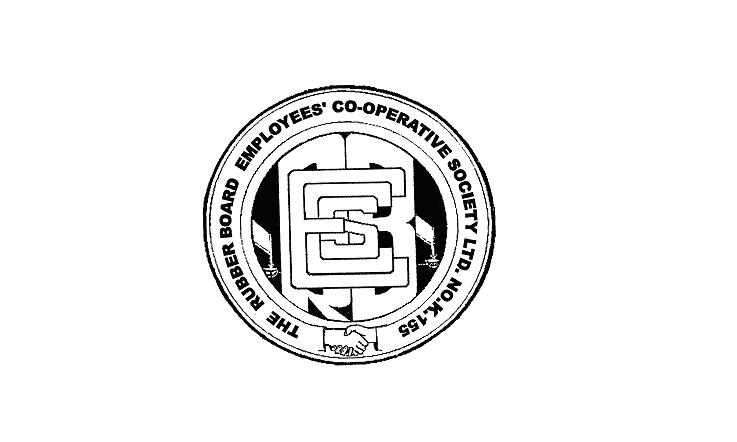 